PRINCIPI ISPIRATORI DEL POFUna scuola come comunità formativa  da attuare tramite : - la valorizzazione e responsabilizzazione della persona. - la valorizzazione della dimensione partecipativa,  collaborativa  e comparativa nel rispetto degli altri;Valorizzazione della legalità come condizione per un corretto inserimento nella società e nelle istituzioni.Una scuola per la cittadinanza democraticaSi fa propria l’idea della scuola come comunità di dialogo, di confronto, di esperienza sociale, ispirata ai valori democratici in cui ognuno – insegnanti, studenti, genitori – con pari dignità e nella diversità dei ruoli si impegna per garantire la formazione alla cittadinanza nel rispetto della libertà di espressione, di pensiero, di coscienza.Una scuola in funzione dello “star bene”. Si fa propria l’idea di una scuola finalizzata a realizzare: un ambiente significativo e dialogico per l’educazione-formazione e istruzione dei giovani; ,perché lo  sviluppo delle attività formative e culturali tendano a favorire lo star bene con se stessi, con gli altri e con le istituzioni;Una scuola che progetta. Il lavoro di programmazione dell’anno, da parte dei diversi organi collegiali, assume come condizione di partenza la situazione dei bisogni (BES), delle aspirazioni e dei disagi eventuali per offrire delle risposte adeguate. I vari progetti didattico-educativi vanno qualificati da obiettivi pertinenti e controllabili,e sono finalizzati al miglioramento dei diversi aspetti della vita scolastica. Si assume pertanto la cultura della progettazione educativa che implica riflessione e trasformazione nel modo di concepire, di vivere e di organizzare la scuola. La particolarità consisterà nel concentrare energie e risorse su determinati settori e obiettivi avvertiti di volta in volta come bisognosi di particolare attenzione per superare problemi o per conseguire rilevanti vantaggi sul piano formativo. ·Una scuola in dimensione orientante.Una scuola che assume l’orientamento come una dimensione a cui riservare un’attenzione particolare mediante progetti specifici .Una scuola che favorisce l’inclusione. Una scuola attenta all’inserimento e alla integrazione di nuovi soggetti (stranieri) o di soggetti con particolari situazioni di disagio e di svantaggio.Una scuola che sceglie la trasparenza. Una scuola che sceglie consapevolmente la via della trasparenza, intesa come naturale costante comunicazione-informazione sul proprio lavoro e sulle sue motivazioni soprattutto nei rapporti con le famiglie e gli studenti.Una scuola aperta sul territorioUna scuola che si pone sul territorio in un atteggiamento sia  di collaborazione con le  istituzioni che di accoglienza  di eventuali proposte culturali e formative in linea con la propria progettazione.Una scuola aperta alla mondialità.Una scuola attenta all’inserimento e alla integrazione di nuovi soggetti (stranieri) o di soggetti con particolari situazioni di disagio e di svantaggio.Una scuola che sceglie la trasparenza. Una scuola che sceglie consapevolmente la via della trasparenza, intesa come naturale costante comunicazione-informazione sul proprio lavoro e sulle sue motivazioni soprattutto nei rapporti con le famiglie e gli studenti.Una scuola aperta sul territorioUna scuola che si pone sul territorio in un atteggiamento sia  di collaborazione con le  istituzioni che di accoglienza  di eventuali proposte culturali e formative in linea con la propria progettazione.Una scuola aperta alla mondialità.Una scuola che si preoccupa di allargare gli orizzonti per sensibilizzare i giovani ai grandi problemi dell’umanità, alle sfide del mondo contemporaneo superando localismi e provincialismo .OBIETTIVI POF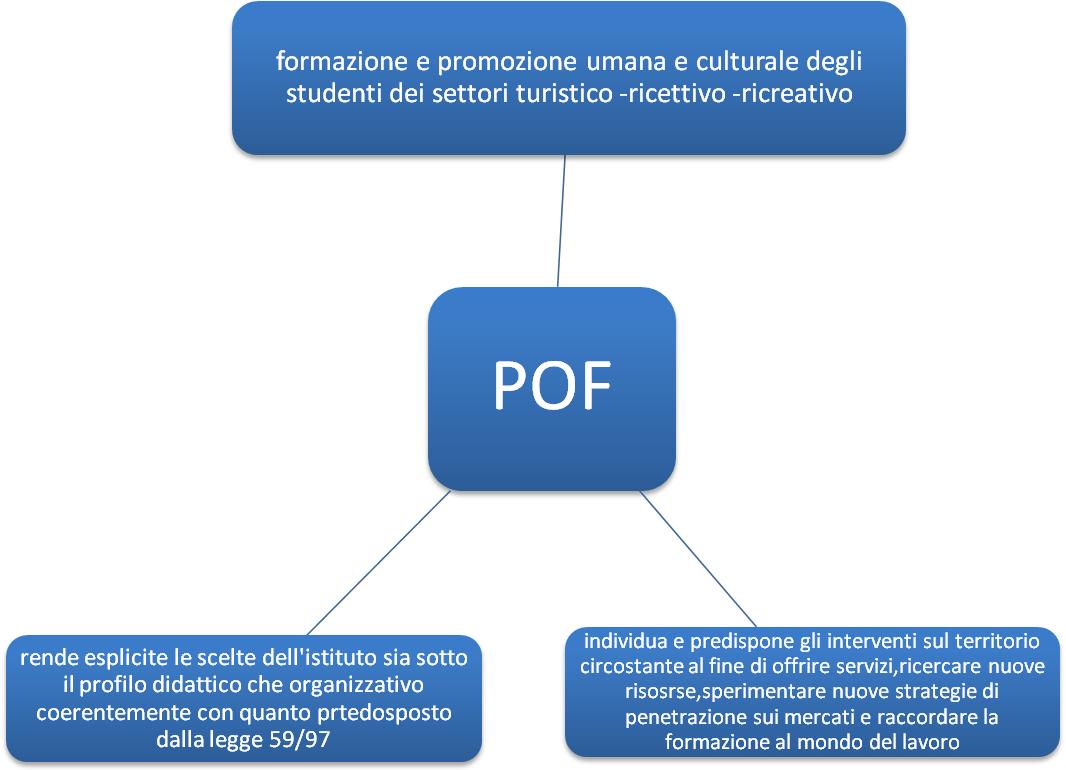 DESCRIZIONE GRAFICA 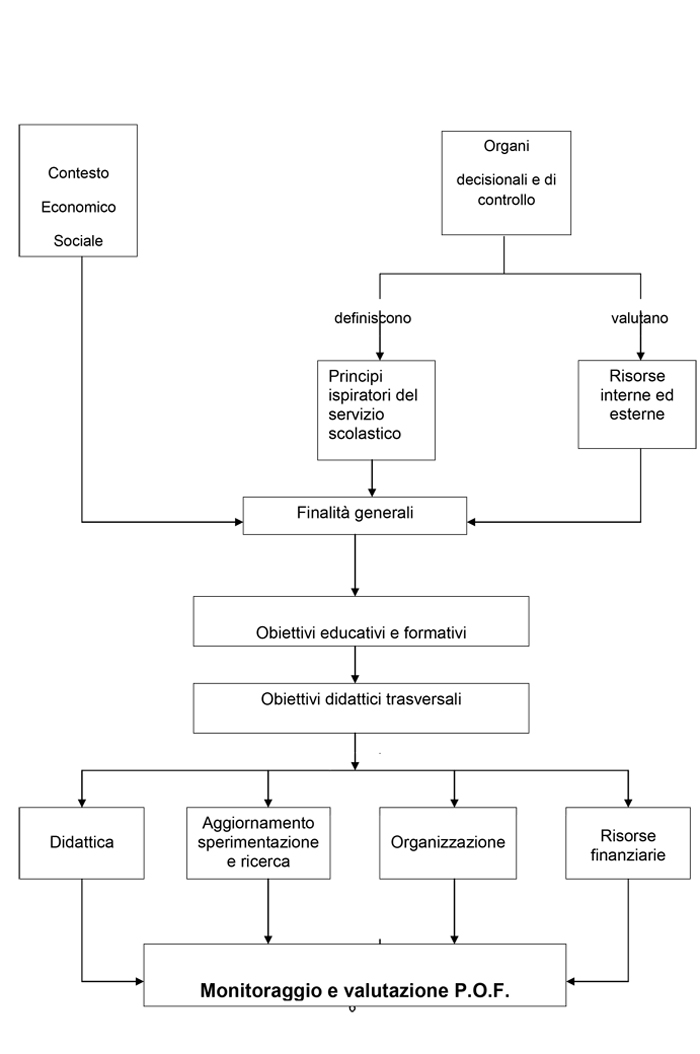 